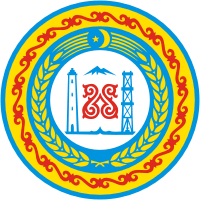 АДМИНИСТРАЦИЯ ШАТОЙСКОГО МУНИЦИПАЛЬНОГО РАЙОНАЧЕЧЕНСКОЙ РЕСПУБЛИКИПРОТОКОЛсовещания у Главы администрации Шатойского муниципального района Чеченской Республики  Ш.Ш. Чабагаеваот « 18 »  12  2018 года                   с. Шатой                                                        № 24ПРИСУТСТВОВАЛИ:1. Председатель Совета депутатов1. Первый заместитель Главы администрации района Р.Р. Шавлахов,2. Начальник ОМВД России по Шатойскому району ЧР, Махмутхажиев И-А.В.2. Заместители Главы администрации района М.М. Басханов, Х.А. Демильханова, 3. Начальники отделов  администрации района;                                                          4. Главы администраций сельских поселений, руководители организаций и учреждений  Шатойского муниципального района.ПОВЕСТКА ДНЯ:1.	Общественно-политическая и социально-экономическая обстановка в Шатойском муниципальном районе.Докладчики: ОМВД России по ЧР в Шатойском районе, главы администраций сельских поселений.2. О подготовке к празднованию Нового 2019 года в Шатойском муниципальном районе.Докладчик: начальник отдела инвестиций, экономики, торговли и организационной работы администрации Шатойского муниципального района Ж.М. Амриева.3. Рассмотрение и утверждение плана работы администрации Шатойского муниципального района на 2019 год. Докладчик: начальник отдела инвестиций, экономики, торговли и организационной работы администрации Шатойского муниципального района Ж.М. Амриева. 4.     О ходе исполнения протокольных поручений, Главы Чеченской Республики, Председателя Правительства Чеченской Республики, Руководителя Администрации Главы и Правительства Чеченской Республики  и Главы администрации Шатойского муниципального  района.Докладчик: начальник общего отдела администрации района Джангириева С.М.5. Прочие вопросы:1. СЛУШАЛИ: Об общественно-политической и социально- экономической обстановке на территории Шатойского муниципального района.Глав администраций сельских поселений Шатойского  муниципального района.ВЫСТУПИЛИ:        Главы администраций сельских поселений в своих кратких сообщениях об общественно-политической и социально-экономической ситуации, они сообщили, что на подведомственных им территориях обстановка остаётся стабильной и контролируемой.       Подводя итоги обсуждения данного вопроса, Ш.Ш. Чабагаев поручил руководителям администраций и представителям правоохранительных органов сохранять бдительность и проводить на постоянной основе профилактическую работу с населением, направленную на предупреждение чрезвычайных происшествий.РЕШИЛИ:1. Принять к сведению устную информацию глав администраций сельских поселений об общественно-политической и социально-экономической обстановке в Шатойском муниципальном районе.2. СЛУШАЛИ: О подготовке к празднованию Нового 2019 года в Шатойском муниципальном районе.Начальника отдела инвестиций, экономики, торговли и организационной работы администрации Шатойского муниципального района  Ж.М. Амриеву (отчёт прилагается).       Амриева Ж.М. сообщила, что для организации новогодних праздничных мероприятий, полноценного досуга детей, молодёжи и жителей района, распоряжением главы администрации района, руководителям организаций, учреждений, коммерческих структур, главам администраций сельских поселений рекомендовано оформить соответствующим образом улицы, фасады зданий и устанавливать ёлки в помещениях. Она отметила, что данная работа практически завершена и район готов к встрече Нового года.      Завершая обсуждение этого вопроса, глава администрации Шатойского муниципального района Ш.Ш. Чабагаев обратил внимание участников совещания на необходимость качественной подготовки к наступающим новогодним праздникам. - Мы на протяжении всего текущего года, - отметил он, - активно отмечали все праздничные даты, в том числе и религиозные. Так давайте же дадимнашим жителям, особенно детям, возможность весело, с хорошим настроением, провести наступающий Новый год.    РЕШИЛИ: 2.1. Принять к сведению информацию начальника отдела инвестиций, экономики, торговли и организационной работы администрации района Ж.М. Амриевой о подготовке к празднованию Нового 2019 года в Шатойском муниципальном районе.2.2. Привести в соответствующий образ по оформлению улиц, фасадов зданий и устанавливать новогодние ёлки в организациях и учреждения, а также  в населённых пунктах района к встрече Нового 2019 года.  Исполнители: главы администраций сельских поселений, руководители организаций и учреждений района.Срок исполнения: до 20. 12 2018 г.3. СЛУШАЛИ:Рассмотрение и утверждение плана работы администрации Шатойского муниципального района на 2019 год. Начальника отдела инвестиций, экономики, торговли и организационной работы администрации Шатойского муниципального района  Ж.М. Амриеву (План работы на 2019 год прилагается).        Амриева Ж.М. представила план работы администрации Шатойского муниципального района на 2019 год, в соответствии с которым в наступающем году районным муниципалитетом на расширенных плановых совещаниях будет рассмотрено 129 вопросов. Кроме того, в него включены вопросы текущей деятельности отделов по направлениям, а также вопросы, рассматриваемые на заседаниях комиссий администрации района.        Резюмируя обсуждение данного вопроса, Ш.Ш. Чабагаев отметил, что все проводимые мероприятия строятся на основе утверждённого плана и, что в плане на грядущий год необходимо отразить все предложения и поправки,  предложенные руководителями на местах.        РЕШИЛИ: 3.1. План работы администрации Шатойского муниципального района на 2019 год принять к сведению и утвердить. 4. СЛУШАЛИ:     Первого заместителя главы администрации Шатойского муниципального района Р.Р. Шавлахова, о ходе исполнения протокольных поручений, Главы Чеченской Республики, Председателя Правительства Чеченской Республики, Руководителя Администрации Главы и Правительства Чеченской Республики и главы администрации Шатойского муниципального района.      Были также затронуты вопросы, касающиеся оплаты услуг ЖКХ. Глава администрации района Ш.Ш. Чабагаев подчеркнул её актуальность. Он указал на необходимость строгого соблюдения всеми без исключения платёжной дисциплины, как организациями, учреждениями района, так и населением. Присутствовавший на совещании начальник ОМВД России по Шатойскому району ЧР И-А.В. Махмутхажиев проинформировал собравшихся о том, что на прошедшем в МВД ЧР совещании всем районным отделам внутренних дел дано указание, призванное разрешить проблему долгов по оплате услуг ЖКХ. В этой связи он подчеркнул, что злостных неплательщиков районе не должно быть. Поэтому к этой категории потребителей услуг коммунальщиков будут приняты жёсткие меры. В ходе обсуждения данной актуальной темы присутствующими предлагались разные варианты решения этой проблемы. РЕШИЛИ:	 4.1. Принять к сведению информацию первого заместителя главы администрации района Р.Р. Шавлахова, о ходе исполнения протокольных поручений, Главы Чеченской Республики, Председателя Правительства Чеченской Республики, Руководителя Администрации Главы и Правительства Чеченской Республики и Главы администрации Шатойского муниципального района.4.2.   Работе по исполнению поручений Главы Чеченской Республики, Председателя Правительства Чеченской Республики, Руководителя Администрации Главы и Правительства Чеченской Республики и Главы администрации Шатойского муниципального района, уделять особое внимание своевременности и качеству исполнения. 4.3. Регулярно, на районных совещаниях докладывать о ходе исполнения Главы Чеченской Республики, Председателя Правительства Чеченской Республики, Руководителя Администрации Главы и Правительства Чеченской Республики и Главы администрации Шатойского муниципального района. Главам администраций сельских поселений, руководителям организаций и учреждений района уделять внимание по представлению информации по исполнению поручений соблюдением сроков исполнения.4.4. В целях использования выделяемой субсидии по назначению (оплата ЖКХ услуг), начальнику ОТиСР Шатойского муниципального района Мурдалову Э.У., руководителям организаций и учреждений, главам администраций сельских поселений района проводить разъяснительную работу с потребителями газа и электроэнергии.4.5. Главам администраций сельских поселений, совместно с руководителями газо-энергосберегающих служб путём подворного обхода выявить злостных неплательщиков в населённых пунктах за предоставленные коммунальные услуги.          Председатель                                                                       Ш.Ш. Чабагаев         Секретарь                                                                            С.А. Мантуев